Об обеспечении безопасности людей на водных объектах Алатырского района в период  купального сезона 2021  годаВ соответствии с Федеральным законом от 21 декабря 1994 года № 68-ФЗ "О защите населения и территорий от чрезвычайных ситуаций природного и техногенного характера" и во исполнение Указания Кабинета Министров Чувашской Республики от 30 апреля 2021  года № 11 «Об обеспечении безопасности людей на водных объектах Чувашской Республики в период купального сезона 2021 года» и в целях обеспечения безопасности людей на водных объектах, администрация Алатырского района  постановляет:1. Рекомендовать главам сельских поселений Алатырского  района:- разработать и утвердить нормативные правовые акты по определению мест для массового отдыха людей в период купального сезона 2021 года;- разработать и утвердить планы мероприятий по обеспечению безопасности людей на водоемах в период купального сезона 2021  года;- определить на водоемах, гидротехнических сооружениях потенциально опасные участки и обозначить их соответствующими предупреждающими и запрещающими знаками;- довести до населения района информацию об опасных участках водоемов и местах, запрещенных для купания, через средства массовой информации и наглядную агитацию;- провести обследование и техническое освидетельствование пляжей и других мест массового отдыха населения вблизи водоемов.2. Утвердить прилагаемый План мероприятий по обеспечению безопасности людей на водоемах в период купального сезона 2021  года  (Приложение).3. Контроль за исполнением настоящего постановления возложить на заместителя главы - начальника отдела по строительству и жилищно – коммунальному    хозяйству. 4. Настоящее постановление вступает в силу после его официального опубликования.Глава администрации                                                                                         Н.И. Шпилевая Утвержден постановлением администрации Алатырского района от 18.05.2021 № 162Планмероприятий по обеспечению безопасности людей на водоемах в период купального сезона 2021  года_______________________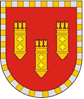 Администрация Алатырского районаЧувашской РеспубликиПОСТАНОВЛЕНИЕ18.05.2021 № 162г. АлатырьУлатӑр район администрацийӗ Чӑваш РеспубликинЙЫШĂНУ18.05.2021 № 162Улатӑр г.№ п/пНаименование мероприятийСрок исполненияИсполнители1Разработать и утвердить нормативные правовые акты по определению мест для массового отдыха людей в период купального сезона 2021 годадо 22 маяГлавы сельских поселений (по согласованию)2Провести заседание комиссии по предупреждению и ликвидации чрезвычайных ситуаций и обеспечению пожарной безопасности по вопросам обеспечения безопасности людей на водных объектахдо 14  июняАдминистрация Алатырского района3Назначить ответственных за обеспечение безопасности людей на водоемах в период купального сезонаиюньГлавы сельских поселений (по согласованию)4Установить предупреждающие и запрещающие знаки «Купание запрещено!» в местах необорудованных для купаниядо 15 июняГлавы сельских поселений (по согласованию)5Определить потенциально опасные участки водоемов и установить соответствующие знакииюньГлавы сельских поселений (по согласованию)6Организовать постоянное дежурство из числа членов добровольной народной дружины в местах массового отдыха населения у водыв течение купального сезонаГлавы сельских поселений (по согласованию)7Размещать на официальном сайте администрации Алатырского района в сети Интернет и в средствах массовой информации тематических материалов и памяток о правилах поведения на воде, оказания первой помощи пострадавшимпостоянно Сектор специальных программ 8Организовать занятия в пришкольных лагерях и дошкольных образовательных учреждениях по правилам безопасного поведения детей на водев течение купального сезонаУправление образования, директора образовательных учреждений (по согласованию), директора дошкольных образовательных учреждений (по согласованию)9Провести собрания, сходы граждан по разъяснению Правил охраны жизни людей на водных объектахв течение купального сезонаГлавы сельских поселений (по согласованию)